RomaniaRomaniaRomaniaMarch 2029March 2029March 2029March 2029SundayMondayTuesdayWednesdayThursdayFridaySaturday12345678910Ziua Mamei111213141516171819202122232425262728293031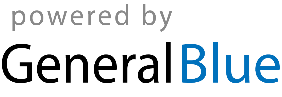 